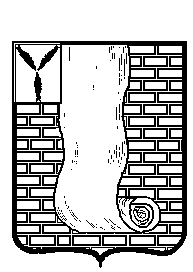 АДМИНИСТРАЦИЯКРАСНОАРМЕЙСКОГО МУНИЦИПАЛЬНОГО РАЙОНА САРАТОВСКОЙ ОБЛАСТИПОСТАНОВЛЕНИЕ                                                                                      г. Красноармейск         О   внесении     изменений   в   Административный  регламент     предоставления   муниципальной  услуги  «Предоставление земельных  участков,   находящихся в государственной или муниципальной собственности,  гражданам       для        индивидуального    жилищного строительства, ведения личного подсобного хозяйства в границах населенного  пункта, садоводства,  дачного хозяйства,   гражданам  и  крестьянским (фермерским) хозяйствам     для      осуществления       крестьянским (фермерским)  хозяйством  его  деятельности»        В соответствии с Федеральным  законом от 27.07.2010г. № 210-ФЗ «Об организации  предоставления государственных и муниципальных услуг», Уставом Красноармейского муниципального района Саратовской области, администрация Красноармейского муниципального района  ПОСТАНОВЛЯЕТ:     Внести в  Административный регламент предоставления муниципальной услуги  ««Предоставление земельных участков, находящихся в государственной или  муниципальной собственности, гражданам  для индивидуального жилищного строительства, ведения личного подсобного хозяйства в границах населенного пункта, садоводства, дачного хозяйства, гражданам и крестьянским (фермерским) хозяйствам для осуществления крестьянским  (фермерским)хозяйством его деятельности » , утвержденный постановлением администрации Красноармейского муниципального района Саратовской области  от 15.11.2016г. № 804, следующие изменения: -пункт 2.19 изменить, изложив в новой  редакции: « 2.19  Образования земельного участка для его продажи  или  предоставления в аренду путем проведения аукциона может  осуществляться по инициативе заинтересованных в предоставлении земельного участка гражданина или юридического лица. В этом случае образование земельного участка подготовка аукциона предусматривает  подготовку заинтересованными в предоставлении земельного участка гражданином или юридическим лицом». пункт 2.14 изменить, изложив в новой  редакции:    «2.14 Общий срок предоставления муниципальной услуги, предусмотренной настоящим Административным регламентом, не более чем восемнадцать дней со дня поступления заявления о предварительном согласовании предоставления земельного участка или о предоставлении земельного участка для индивидуального жилищного строительства, ведения личного подсобного хозяйства в границах населенного пункта, садоводства, дачного хозяйства, заявления гражданина или крестьянского (фермерского) хозяйства о предварительном согласовании предоставления земельного участка или о предоставлении земельного участка для осуществления крестьянским (фермерским) хозяйством его деятельности».   2. Организационному - контрольному отделу администрации Красноармейского муниципального района Саратовской области опубликовать настоящее постановление путем размещения на официальном сайте администрации Красноармейского муниципального района в информационно-телекоммуникационной сети «Интернет» (http://krasnoarmeysk64.ru//)   3. Настоящие постановление вступает в силу со дня его официального опубликования (обнародования) .И.о  главы Красноармейского муниципального район                                                                   А.И. ЗотовОт30 ноября 2020г.№738От30 ноября 2020г.№738